nom : __________________                                                                                       date du test : _________________
Guide d’étude : Les gouvernements locauxMots de vocabulaireConcepts à étudier/réviser
Les gouvernements locaux offrent les servicesNomme les services (6) que le gouvernement local nous fournis.







Sont les services offerts le même pour chaque communauté (gouvernement local)?  Pourquoi ou pourquoi pas?




Pour offrir ces services, les gouvernements doivent payer de l’argent. D’où vient cet argent ? Comment les gouvernements financent-ils les services? 




Pourquoi est-ce qu’il y a les limites à ce que le gouvernement peut offrir comme services?




Comment est-ce que les services offerts par les gouvernements démontre-t-ils l’équité dans la démocratie? 



En quoi les services municipaux sont-ils un exemple d’égalité dans une démocratie ?Les gouvernements locaux de l’AlbertaQuels sont les 4 types de gouvernement local trouvé en Alberta et comment s’appelle la personne qui est en charge?
Que sont les noms pour les magistrats et les membres du conseil ?





Est-ce que tout le monde qui travaille pour le gouvernement municipal est élu ?  Explique.






Qu’est-ce que c’est un fonctionnaire ? Quel est leur rôle ?






Qu’est-ce que les comités consultatifs ? 







Comment se déroulent une séance du conseil?En quoi le gouvernement local contribue-t-il à la démocratie ? Explique comment le gouvernement local est un exemple d’une démocratie représentative. Les règlementsQu’est-ce que c’est un règlement municipal ?



Pourquoi avons-nous des règlements municipaux ? Peux-tu nommer des exemples de règlements municipaux ?





Décris le processus de la proposition et l’adoption des règlements. Les municipalités urbaines (zone municipale)Que sont des exemples des municipalités urbaines?





Comment sont les municipalités urbaines organisées (la structure du gouvernement)?



Les municipalités rurales (région municipale)
19. Que sont des exemples des municipalités rurales?




20. Comment sont les municipalités rurales organisées (la structure du gouvernement)?Remplis le diagramme de Venn suivante pour indiquer les similarités et les différences des municipalités urbaines et rurales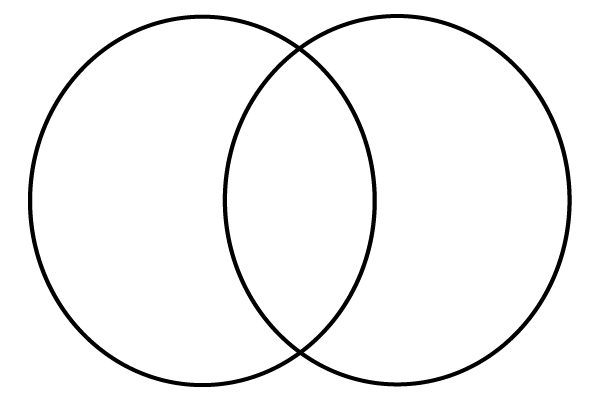 Les candidats21. Décris le processus pour se présenter comme un candidat.






22. Comment sont les représentants des gouvernements municipaux élus?







23. Quelle est la fréquence des élections municipales ?24. Qui est-ce que l’on élit durant une élection municipale ?  Les réserves des Premières Nations25. Qu’est-ce que la structure des gouvernements locaux des Premières Nations?26. Quelles sont les similarités et les différences entre les municipalités urbaines et rurales ET les réserves?27. Qu’est ce qui influence les gouvernements des Premières Nations?Les établissements Métis28. Qu’est-ce que la structure des gouvernements locaux des Métis?





29. Quelles sont les similarités et les différences entre le gouvernement local des Métis et les gouvernements des Premières Nations (réserves)?Les conseils scolaires30. Qu’est-ce qu’un conseil scolaire?




31. Quels sont les responsabilités des conseils scolaires? 32. Quels services éducatifs sont offerts par les conseils scolaires?






33. Pourquoi est-ce que les conseils scolaires sont un exemple d’un gouvernement local?






34. Qu’est-ce que le rapport entre les conseils scolaires et le gouvernement provincial?




Quels types d’écoles publiques sont disponibles aux élèves de l’Alberta? 
Liste les 5 types et décris-les.35. Pourquoi est-ce que les écoles séparés (comme les écoles publiques) reçoivent les fonds du gouvernement provincial?






36. En quoi l’enseignement public prépare-t-il la population à participer à la démocratie ?

37. Que sont les liens entre l’éducation publique et les quatre principes de la démocratie?S’engager avec le gouvernement38. Comme citoyen, comment peuvent on s’impliquer dans notre communauté?


39. Nomme trois façons des gens concernés peuvent s’impliquer dans leur communauté pour aider les autres.



40. Pourquoi est-il important à la démocratie de laisser participer les membres du public à la plupart des réunions du conseil? 41. Quels sont les avantages du bénévolat pour les bénévoles et pour la communauté ?42. Nomme des activités bénévoles que des gens de ton âge peuvent faire dans leur communauté.Changer les choses43. D'où penses-tu viens l’argent nécessaire pour les organismes sans but lucratif ?




44. Quels autres organismes aident les gens ?




45. Comment est-ce que les associations donnent une voix à leurs membres?





Les principes de la démocratie46. Révision — quels sont les quatre principes de la démocratie ?







47. Quels liens peux-tu établir avec la démocratie et les gouvernements locaux?VAS PLUS LOIN ! Remplis le tableau suivant pour t’aider à comparer et contraster les gouvernements locaux et le gouvernement provincial.PUIS, remplis le diagramme de Venn suivante pour indiquer les similarités et les différences des gouvernements locaux et provincialACFAActe de candidatureArrondissement municipalAmendesBesoinsBudgetBulletin de voteCampagne électoraleCautionnement de candidatureChefChef HéréditaireComité consultatifComtéConseil municipalConseiller ou conseillèreConseillers scolairesConsultation publiqueDemande d’enregistrementDépensesDirectrice générale /directeur généralÉcole à charteÉcole francophoneÉcole des Première NationsÉcole privéeÉcole publiqueÉcole séparéeEmbaucherEnseignement publiqueÉtablissement MétisFonctionnaireGroupe de pressionHôtel de villeImpôtMaire ou mairesseMise en candidatureMNAAPétitionPorte à portePrésident(e)PropositionProgramme d’étudePréfetRégion municipaleRèglement municipalRéservesRevenusServices municipauxServices éducatifsTaxesValeursZone municipaleType d’écoleDescriptionNiveauLe nom de ce g’t…Se rencontre à cette ville…Dans ce bâtiment…Le titre pour le chef est…Le chef courant est…Le titre pour un représentant est…Mon représentant est…MunicipalProvincial